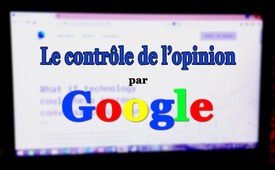 Le contrôle de l’opinion par Google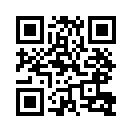 « Nul n’est plus désespérément esclave que celui qui croit faussement être libre. » 
A la lumière de cette citation de Johann Wolfgang von Goethe nous allons aujourd’hui observer le contrôle de l’opinion de Google.« Nul n’est plus désespérément esclave que celui qui croit faussement être libre. » A la lumière de cette citation de Johann Wolfgang von Goethe nous allons aujourd’hui observer le contrôle de l’opinion de Google.
Afin de protéger contre les commentaires haineux, « Perspective », un nouveau programme de Google, va vérifier des commentaires et des contributions sur Internet par rapport à leur toxicité. Ce qui n’est pas politiquement correct est classé comme commentaires haineux et supprimé grâce à l’intelligence artificielle. Derrière ce projet se trouve Jared Cohen, fondateur et président de la fabrique de pensée Jigsaw et fondateur et ancien directeur de « Google Ideas ». Aujourd’hui Cohen tient une place clé au Council on Foreign Relations, en abrégé CFR, une des fabriques de pensée américaines privées les plus influentes du monde. Les fabriques de pensée sont des instituts qui influencent la formation de l’opinion publique selon des intérêts politiques. Ce qui devrait protéger les utilisateurs d’Internet des commentaires haineux s’avère être un contrôle de l’opinion sous le prétexte de la sécurité. 
Ce rapport montre de nouveau les ficelles qui sont tirées à l’arrière-plan et qui au final doivent servir de nœud coulant autour de notre cou. Chacun peut choisir s’il veut faire partie de ce problème ou s’il veut faire partie de la solution. Celui qui attend qu’un autre fasse quelque chose, fait partie du problème. Celui qui, au contraire commence lui-même à agir, ne serait-ce qu’en diffusant cette émission par exemple, fait partie de la solution !de ol.Sources:www.gerhard-wisnewski.de/Politik/Geopolitik/toxische-meinungen.html
www.journalistenwatch.com/2017/07/30/wie-google-unsere-gespraeche-vergiften-will/Cela pourrait aussi vous intéresser:#Google-fr - www.kla.tv/Google-fr

#MediasSociaux - Médias Sociaux - www.kla.tv/MediasSociauxKla.TV – Des nouvelles alternatives... libres – indépendantes – non censurées...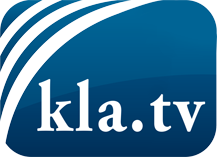 ce que les médias ne devraient pas dissimuler...peu entendu, du peuple pour le peuple...des informations régulières sur www.kla.tv/frÇa vaut la peine de rester avec nous! Vous pouvez vous abonner gratuitement à notre newsletter: www.kla.tv/abo-frAvis de sécurité:Les contre voix sont malheureusement de plus en plus censurées et réprimées. Tant que nous ne nous orientons pas en fonction des intérêts et des idéologies de la système presse, nous devons toujours nous attendre à ce que des prétextes soient recherchés pour bloquer ou supprimer Kla.TV.Alors mettez-vous dès aujourd’hui en réseau en dehors d’internet!
Cliquez ici: www.kla.tv/vernetzung&lang=frLicence:    Licence Creative Commons avec attribution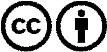 Il est permis de diffuser et d’utiliser notre matériel avec l’attribution! Toutefois, le matériel ne peut pas être utilisé hors contexte.
Cependant pour les institutions financées avec la redevance audio-visuelle, ceci n’est autorisé qu’avec notre accord. Des infractions peuvent entraîner des poursuites.